Совет города Нурлат Нурлатского муниципального районаРеспублики Татарстан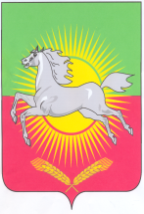 РЕШЕНИЕКАРАРот 13 июля 2018 года                                                                                  № 85О внесении изменений в Решение Совета города Нурлат Нурлатского муниципального района от 15 октября  2015 года № 10  «О налоге на имущество физических лиц»В соответствии с Федеральным законом от 30.09.2017 N 286-ФЗ                   "О внесении изменений в часть вторую Налогового кодекса Российской Федерации и отдельные законодательные акты Российской Федерации" Совет города Нурлат Нурлатского муниципального района Республики Татарстан РЕШИЛ:1. Внести в Решение Совета города Нурлат Нурлатского муниципального района от 15 октября 2015 № 10 «О налоге на имущество физических лиц» (с изменениями внесенными решением Совета города Нурлат Нурлатского муниципального района от 16.04.2018 г. № 77) следующие изменения: 1.1. пункт 3 изложить в следующей редакции:«Настоящее решение вступает в силу не ранее чем по истечении одного месяца со  дня его официального опубликования и  не ранее 1-го числа очередного налогового периода по соответствующему налогу»2. Опубликовать настоящее Решение в средствах массовой информации, в том числе на официальном сайте Нурлатского муниципального района.Исполняющий обязанности Председателя Совета города НурлатНурлатского муниципального района Республики Татарстан                                                                        Е.К. Савинов